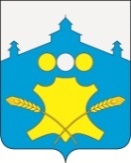 АдминистрацияБольшемурашкинского муниципального районаНижегородской областиПОСТАНОВЛЕНИЕ17.01.2014г.                                                                     №  15О формировании единой межведомственной комиссии по определению поставщиков (исполнителей, подрядчиков) для муниципальных заказчиков и муниципальных бюджетных учреждений Большемурашкинского     муниципального района Нижегородской области   В соответствии с Федеральным законом от  05.04.2013 N 44-ФЗ "О контрактной системе в сфере закупок товаров, работ, услуг для обеспечения государственных и муниципальных нужд", администрация Большемурашкинского муниципального района  Нижегородской областип о с т а н о в л я е т:     1. Создать единую межведомственную комиссию  по определению поставщиков, (подрядчиков,  исполнителей) для муниципальных заказчиков и муниципальных бюджетных учреждений Большемурашкинского муниципального района Нижегородской области.     2. Утвердить прилагаемый состав единой межведомственной комиссии по определению поставщиков, (подрядчиков,  исполнителей) для муниципальных заказчиков и муниципальных бюджетных учреждений Большемурашкинского муниципального района Нижегородской области. (Приложение 1).     3.Утвердить прилагаемое Положение о единой межведомственной комиссии по определению поставщиков, подрядчиков,  исполнителей) для муниципальных заказчиков и муниципальных бюджетных учреждений Большемурашкинского муниципального района Нижегородской области. (Приложение 2).     4.Постановление  администрации Большемурашкинского муниципального района Нижегородской области от 10.03.2011 г. № 125 «О формировании комиссии по размещению муниципального заказа Большемурашкинского муниципального района Нижегородской области, признать утратившим силу.Глава администрации  района                                                     В.В. КокуринУтвержден                                                                                                                                             Приложение 1	    постановлением    администрации                                                               Большемурашкинского муниципального района                                                                                         Нижегородской области                                                                            от 17.01.2014г. №  15                        Состав единой межведомственной комиссииПредседатель единой межведомственной  комиссии:                                                                          Даранов Р.Е.                                                                                                                                                             Заместитель главы администрации                                                                                Большемурашкинского муниципального                                                                                  района, председатель комитета по управлению                                                                               экономикой Заместитель председателя комиссии:	     Заместитель председателя комитета по Путримова В.И.	                                            управлению экономикой администрации,                                                                              Большемурашкинского муниципального района,                                                                              начальник отдела экономики, труда и                                                                              муниципальных закупокСекретарь комиссии:	   Главный специалист комитета по управлению     Бурнаева Е.Ю.	   экономикой администрации                                                                         Большемурашкинского муниципального районаЧлены комиссии:	  Ежов О.А. 	    Заместитель главы администрации                                                                          Большемурашкинского муниципального района  Белов А.И.	     Начальник управления образования 	     администрации Большемурашкинского	     муниципального района Лазарева Г.М. 	    Начальник сектора правовой, организационной,                                                          	    кадровой работы и информационного                                                                           обеспечения администрации                                                                          Большемурашкинского района Миронова Е.Н.	                                        Бухгалтер сектора по бухгалтерскому учету                                                                          и анализу управления делами администрации                                                                          Большемурашкинского муниципального района	УтвержденоПриложение 2                                                                  постановлением    администрации                                                               Большемурашкинского муниципального района                                                                                         Нижегородской области                                                                            от 17.01.2014г. № 15ПОЛОЖЕНИЕО единой межведомственной комиссии по  определению поставщиков(исполнителей, подрядчиков)для муниципальных заказчиков и муниципальных бюджетных учреждений Большемурашкинского муниципального района Нижегородской областиI. ОБЩИЕ ПОЛОЖЕНИЯ1.1. Настоящее Положение определяет основные функции, порядок работы, права и обязанности единой межведомственной комиссии по  определению поставщиков(исполнителей, подрядчиков)для нужд Большемурашкинского  муниципального района Нижегородской области (далее - комиссия).1.2. Комиссия является коллегиальным органом для проведения торгов, запроса котировок и запроса предложений,  с последующим отбором победителей, определением  поставщиков.1.3. Комиссия в своей деятельности руководствуется Гражданским кодексом Российской Федерации, Бюджетным кодексом Российской Федерации, Федеральным законом от 05.04.2013 N 44-ФЗ "О контрактной системе в сфере закупок товаров, работ, услуг для обеспечения государственных и муниципальных нужд" (далее - Федеральный закон N 44-ФЗ), иными нормативными правовыми актами Правительства Российской Федерации, Нижегородской области, органов местного самоуправления Большемурашкинского  муниципального района и настоящим Положением.II. Цели и задачи Единой комиссии2.1. Единая комиссия создается в целях организации и осуществления закупок  путем проведения конкурсов, аукционов, запросов котировок, запросов предложений   для осуществления Заказчиком возложенных на него функций по закупке товаров, работ, услуг для муниципальных  нужд.2.2. Исходя из целей деятельности Единой комиссии, в ее задачи  входят:Обеспечение объективности и беспристрастности при осуществлении закупок путем проведения конкурсов, аукционов, запросов котировок, запросов предложений. 2.4. Соблюдение принципов публичности, "прозрачности", конкурентности, предоставления равных условий и недопустимости дискриминации при осуществлении закупок путем проведения конкурсов, аукционов, запросов котировок, запросов предложений.III. Порядок формирования Единой комиссии     3. Единая Комиссия является коллегиальным органом, действующим на постоянной основе.     3.1.Единая комиссия состоит из председателя, заместителя председателя, секретаря (с правом голосования) и членов Единой комиссии. В отсутствие председателя Единой комиссии его функции выполняет заместитель председателя Единой комиссии.      3.2.В случае одновременного отсутствия на заседании Единой комиссии вышеуказанных председателя и заместителя председателя функции председателя на заседании комиссии исполняет член Единой комиссии, который избирается простым большинством голосов из числа присутствующих на заседании членов Единой комиссии.     3.3.Единая комиссия  формируется, преимущественно из числа лиц, прошедших профессиональную переподготовку или повышение квалификации в сфере закупок, а также лиц, обладающих специальными знаниями, относящимися к объекту закупки.       3.4.Единая комиссия правомочна осуществлять свои функции, если на заседании комиссии присутствует не менее чем пятьдесят процентов общего числа ее членов. 	IV. Функции Единой комиссии     4.1. Для осуществлению закупок путем проведения конкурсов,  аукционов,   запросов котировок, запросов предложений Единая комиссия осуществляют следующие функции:     4.2.Вскрытие конвертов с заявками на участие в конкурсе и (или) открытие доступа к находящимся в единой информационной системе, поданным в форме электронных документов и подписанным в соответствии с нормативными правовыми актами Российской Федерации заявкам на участие;     4.3.Отбор участников конкурса, рассмотрение, оценка и сопоставление заявок на участие в  конкурсе, определение победителя  конкурса;     4.4.Ведение протокола вскрытия конвертов с заявками на участие в конкурсе и открытия доступа к поданным в форме электронных документов заявкам на участие в конкурсе, протокола рассмотрения и оценки заявок на участие в конкурсе;      4.5.Рассмотрение заявок на участие в аукционе и отбор участников аукциона;     4.6.Ведение протоколов рассмотрения первых и вторых частей заявок на участие в аукционе;     4.7.Вскрытие конвертов с заявками на участие в  запросе  предложений и открытие доступа к заявкам, поданным в форме электронных документов, ведение протокола проведения запроса  предложений, итогового протокола  запроса предложений;     4.8.Ведение протокола рассмотрения и оценки котировочных заявокдругие функции, связанные с определением поставщика (подрядчика, исполнителя) в порядке, установленном Федеральным законом №44-ФЗ. .V. Права и обязанности Единой комиссии, ее членов                                Единая  комиссия обязана:5.1. Проверять соответствие участников закупки   предъявляемым к ним требованиям, установленным Федеральным законом N 44-ФЗ, конкурсной документацией или документацией об аукционе, извещением о проведении запроса котировок цен, запроса предложений.5.2. Не допускать участника закупки к участию в конкурсе, аукционе, запросе предложений в случаях, установленных Федеральным законом N 44-ФЗ, не рассматривать и отклонять котировочные заявки в случаях, установленных Федеральным законом N 44-ФЗ.5.3. Исполнять предписания   контрольных органов в сфере закупок об устранении выявленных ими нарушений законодательства Российской Федерации и (или) иных нормативных правовых актов Российской Федерации о осуществлении закупок товаров, работ, услуг.5.4. Не проводить переговоры с участниками закупки, кроме случаев обмена информацией, прямо предусмотренных Федеральным законом N 44-ФЗ. 5.5. Вносить представленные участниками закупок изменения положений поданных ими документов и заявок на участие в конкурсе, запросе предложений  в протокол вскрытия конвертов.5.6. Учитывать преимущества заявок на участие в конкурсе, аукционе, запросе предложений учреждений уголовно-исполнительной системы и (или) организаций инвалидов.                                  Единая комиссия вправе:5.7. В случаях, предусмотренных Федеральным законом N 44-ФЗ, отстранить участника от участия в осуществлении закупки на любых этапах её проведения.5.8. Запросить у соответствующих органов и организаций сведения о проведении ликвидации участника закупки - юридического лица, подавшего заявку на участие в конкурсе, решение суда о признании такого участника - юридического лица, индивидуального предпринимателя - банкротом и об открытии конкурсного производства, о приостановлении деятельности такого участника в порядке, предусмотренном Кодексом Российской Федерации об административных правонарушениях, о наличии задолженностей такого участника по начисленным налогам, сборам и иным обязательным платежам в бюджеты любого уровня и в государственные внебюджетные фонды за прошедший календарный год, об обжаловании наличия таких задолженностей и о результатах рассмотрения жалоб.5.9. 	Вносить предложения по вопросам осуществления закупок путем проведения конкурсов, аукционов, запросов котировок, запросов предложений,  требующих решения со стороны Заказчика.                       	Члены Единой комиссии обязаны:     5.10.Действовать в рамках своих полномочий, установленных законодательством об осуществлении закупок товаров, работ, услуг для обеспечения муниципальных  нужд и настоящим Положением.     5.11.Лично присутствовать на заседаниях Единой комиссии. Отсутствие на заседаниях Единой комиссии допускается только по уважительным причинам.     5.12.Не допускать разглашения сведений, ставших им известными в ходе проведения процедур осуществления закупки, кроме случаев, прямо предусмотренных законодательством Российской Федерации.           	        Члены Единой комиссии вправе:     5.13.Знакомиться со всеми представленными на рассмотрение документами и сведениями, в составе заявок на участие в конкурсе, аукционе, запросе котировок, запросе предложений     5.14.Выступать на заседаниях Единой комиссии.     5.15.Проверять правильность содержания протоколов при осуществлении закупок путем проведения конкурсов, аукционов, запросов котировок, запросов предложений.      5.16.Письменно изложить особое мнение, которое прикладывается к протоколам оформленных при осуществлении закупок путем проведения конкурсов, аукционов, запросов котировок, запросов предложений.                            Председатель Единой комиссии:     5.17.Осуществляет общее руководство работой Единой комиссии и обеспечивает выполнение настоящего Положения;     5.18.Объявляет заседание правомочным;Открывает и ведет заседание  Единой комиссии;     5.19.Объявляет состав Единой  комиссии;     5.20.Назначает членов Единой комиссии, которые будут осуществлять вскрытие конвертов с заявками  и открытие доступа к поданным в форме электронных документов заявкам;     5.21.Оглашает сведения, подлежащие объявлению на процедуре вскрытия конвертов с заявками и открытия доступа к поданным в форме электронных документов ;    5.22.Определяет порядок рассмотрения обсуждаемых вопросов;     5.23.В случае необходимости выносит на обсуждение Единой комиссии вопрос о привлечении к работе комиссии экспертов.     5.24.Объявляет победителей конкурса, аукциона, запроса котировок,  запроса предложений;     5.25.Осуществляет иные действия в соответствии с законодательством Российской Федерации и настоящим Положением.Секретарь Единой комиссии или другие уполномоченные на это председателем члены Единой комиссии:     5.26.Осуществляет подготовку заседаний Единой комиссии, включая оформление и рассылку необходимых документов, информирование членов Единой комиссии по всем вопросам, относящимся к их компетенции, в том числе извещают лиц, принимающих участие в работе комиссии, о времени и месте проведения заседаний не менее чем за 2 рабочих дня до их начала и обеспечивают членов Единой комиссии необходимыми материалами;     5.27.В ходе  заседания Единой комиссии оформляет протоколы, относящиеся к определению поставщика (подрядчика, исполнителя);     5.28.Ведет работу, связанную с  осуществлением закупки в единой информационной системе, в том числе на  официальном сайте Российской Федерации в информационно-телекоммуникационной сети "Интернет" www.zakupki.gov.ru, а так же на сайтах операторов электронных торговых площадок.     5.29.В случае отсутствия секретаря Единой комиссии, его функции выполняет один из членов Единой комиссии, назначенный  председателем.            VI. Порядок проведения заседаний Единой комиссии     6.1.Секретарь Единой комиссии не позднее, чем за 2 (два) рабочих дня до дня проведения заседаний Единой комиссии уведомляют членов Единой комиссии о времени и месте проведения заседаний Единой комиссии.     6.2.Заседания Единой комиссии открываются и закрываются председателем Единой комиссии, в отсутствие председателя - заместителями председателя, в отсутствие одновременно председателей и заместителей председателей - председательствующими.     6.3.Комиссии могут привлекать к своей деятельности экспертов - лиц, обладающих специальными знаниями по предмету закупки, что должно подтверждаться соответствующими документами об образовании и (или) опыте работы эксперта. Эксперты, как правило, не входят в состав Единой комиссии, но могут быть включены в него по решению Заказчика.      6.4.Экспертами не могут быть лица, которые лично заинтересованы в результатах закупки (в том числе физические лица, подавшие заявки на участие в закупке либо состоящие в штате организаций, подавших указанные заявки), либо физические лица, на которых способны оказывать влияние  на участников закупки  (в том числе физические лица, являющиеся участниками (акционерами) этих организаций, членами их органов управления, кредиторами участников  закупки).     6.5.Эксперты представляют в Единую Комиссию свои экспертные заключения по вопросам, поставленным перед ними Единой комиссией. Мнение эксперта, изложенное в экспертном заключении, носит рекомендательный характер и не является обязательным для Единой комиссии. Экспертное заключение оформляется письменно и прикладывается к протоколу, оформленному  по итогам заседания Единой комиссии, при осуществления закупок путем проведения конкурсов, аукционов, запросов котировок, запросов предложений.      6.6.Привлечение экспертов, в том числе в случае,  если экспертом является физическое  лицо,  осуществляется на безвозмездной основе.VII . Ответственность членов Единой комиссии     7.1.Члены Единой комиссии, виновные в нарушении законодательства Российской Федерации о  контрактной системе в сфере закупок товаров, работ, услуг для обеспечения государственных и муниципальных нужд, иных нормативных правовых актов Российской Федерации и настоящего Положения, несут ответственность в соответствии с законодательством Российской Федерации.     7.2.Члены Единой комиссии и привлеченные эксперты не вправе распространять конфиденциальную информацию, ставшую известной им в ходе осуществления закупки.